      ҠАРАР                     	                                                     РЕШЕНИЕ      «06» август 2021 г.                             № 142                          «06» августа  2021 г.Об утверждении прогнозного плана приватизации муниципального  имущества сельского поселения Кандринский сельсовет муниципального района Туймазинский район Республики Башкортостан на 2021 год	В соответствии с Федеральным законом от 21.12.2001 года № 178-ФЗ «О приватизации государственного и муниципального имущества», Совет сельского поселения Кандринский сельсовет муниципального района Туймазинский район Республики Башкортостан РЕШИЛ:1. Утвердить прогнозный план (программу) приватизации муниципального имущества сельского поселения Кандринский сельсовет муниципального района Туймазинский район Республики Башкортостан на 2021 год согласно приложению.2. Реализацию плана приватизации муниципального имущества сельского поселения Кандринский сельсовет муниципального района Туймазинский район Республики Башкортостан  на 2021 год возложить на МУП «Центр по управлению муниципальным имуществом и информационно-консультационным услугам» муниципального района Туймазинский район Республики Башкортостан.  3. Разместить настоящее решение на сайте Администрации сельского поселения Кандринский сельсовет муниципального района Туймазинский район Республики Башкортостан http://кандринский.рф, официальном сайте Российской Федерации для размещения информации о проведении торгов https://torgi.gov.ru. 4.  Решение вступает в силу со дня его принятия.5. Признать утратившим силу решение Совета сельского поселения Кандринский сельсовет муниципального района Туймазинский район Республики  Башкортостан от 19.09.2019 года № 22 «О прогнозном плане приватизации муниципального имущества сельского поселения Кандринский сельсовет муниципального района Туймазинский район на 2019-2020 годы».6. Контроль за исполнением настоящего решения возложить на постоянно действующую комиссию Совета по бюджету, налогам, вопросам муниципальной собственности и развития предпринимательства (Сычков В.А.).Глава сельского  поселенияКандринский       сельсоветмуниципального      районаТуймазинский           районРеспублики  Башкортостан			                Р.Р.Рафиков		Приложение к решению Совета сельского поселения Кандринский муниципального   района Туймазинский район  Республики Башкортостан от 06.08.2021 года № 142ПРОГНОЗНЫЙ ПЛАН (ПРОГРАММА)приватизации муниципального имущества сельского поселения Кандринский сельсовет муниципального района Туймазинский район Республики Башкортостан на 2021 годРаздел 1. Общие положенияПрогнозный план (программа) приватизации муниципального  имущества сельского поселения Кандринский сельсовет муниципального района Туймазинский район Республики Башкортостан на 2019-2020 годы разработан в соответствии с Федеральным законом от 21.12.2001 года № 178-ФЗ «О приватизации государственного и муниципального имущества»,  Федеральным законом от 22.07.2008 года № 159-ФЗ «Об особенностях отчуждения недвижимого имущества, находящегося в государственной или в муниципальной собственности и арендуемого субъектами малого и среднего предпринимательства, и о внесении изменений в отдельные законодательные акты Российской Федерации» (с изменениями и дополнениями).Целью программы приватизации муниципального имущества сельского поселения Кандринский сельсовет муниципального района Туймазинский район Республики Башкортостан на 2021  год  является вклад приватизации в повышение темпов роста и эффективности экономики сельского поселения Кандринский сельсовет муниципального района Туймазинский район  Республики Башкортостан. Ее основными задачами являются:- формирование доходов бюджета сельского поселения Кандринский сельсовет муниципального района Туймазинский район Республики Башкортостан;- стимулирование привлечения инвестиций в реальный сектор экономики сельского поселения Кандринский сельсовет муниципального района Туймазинский район Республики Башкортостан;- оптимизация структуры муниципальной собственности сельского поселения  муниципального района Туймазинский район Республики Башкортостан;- осуществление приватизации муниципального имущества сельского поселения  муниципального района Туймазинский район Республики Башкортостан, не задействованного в обеспечении функций (полномочий) и задач органов местного самоуправления сельского поселения Кандринский сельсовет муниципального района Туймазинский район Республики Башкортостан.Раздел 2. Перечень объектов, находящихся в собственности сельского поселения Кандринский сельсовет муниципального района Туймазинский район, приватизация которых планируется в 2021 годуРаздел 3. Порядок оплаты и распределения средств от приватизации муниципального имущества сельского поселения Кандринский сельсовет муниципального район Туймазинский район Республики Башкортостан 1. Оплата приобретаемого имущества производится единовременно в течение месяца со дня заключения договора купли-продажи муниципального имущества.2. Оплата приобретаемого имущества в соответствии с Федеральным законом от 22.07.2008 года № 159-ФЗ «Об особенностях отчуждения недвижимого имущества, находящегося в государственной или в муниципальной собственности и арендуемого субъектами малого и среднего предпринимательства, и о внесении изменений в отдельные законодательные акты Российской Федерации» производится в соответствии с законодательством. 3. При приватизации имущества средством платежа признается денежная единица Российской Федерации.4. Контроль за полнотой и своевременностью поступления средств от приватизации муниципального имущества осуществляется МУП «Центр по управлению муниципальным имуществом и информационно-консультационным услугам» муниципального района Туймазинский район Республики Башкортостан.Раздел 4. Порядок предоставления информации о приватизации муниципального имущества	В целях обеспечения большей открытости деятельности органов местного самоуправления и более широкой осведомленности потенциальных покупателей приватизируемого муниципального имущества в ходе выполнения настоящего Прогнозного плана приватизации МУП «Центр по управлению муниципальным имуществом и информационно-консультационным услугам» муниципального района Туймазинский район Республики Башкортостан вправе воспользоваться помимо официальных источников информации услугами иных средств массовой информации.Информация о результатах приватизации муниципального имущества подлежит размещению на официальном сайте в сети «Интернет» (https://torgi.gov.ru) в течение десяти дней со дня совершения сделок по приватизации в порядке, установленном действующим законодательством. Информация также подлежит размещению на сайте продавца муниципального имущества.БашҠортостан Республикаһының Туймазы  районы муниципаль районының Ҡандраауыл советыауыл биләмәһе Советы452765, Ҡандраауылы,  Ленин урамы, 16Тел. 8(34782) 4-74-52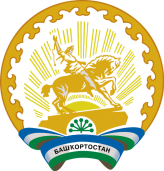 Совет сельского поселения Кандринский сельсоветмуниципального районаТуймазинский районРеспублики Башкортостан452765, село Кандры, ул.Ленина, 16Тел. 8(34782) 4-74-52Перечень объектов недвижимостиПеречень объектов недвижимостиПеречень объектов недвижимости№ п/пНаименование имущества, краткая характеристикаАдрес1.КОМПЛЕКС СТРОЕНИЙ:Одноэтажное нежилое здание ремонтно-механические мастерские (к.н. 02:65:020248:104), общей площадью 849,3 кв.м.Республика Башкортостан, Туймазинский район, село Кандры, пер.Чапаева, 1б2.Двухэтажное нежилое административное здание (к.н. 02:46:090407:1118), общей площадью 627,1 кв.м., вместе с земельным участком (к.н. 02:65:020248:236), общей площадью 5865 кв.м.Республика Башкортостан, Туймазинский район, село Кандры, пер.Чапаева, 1б